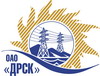 Открытое акционерное общество«Дальневосточная распределительная сетевая  компания»ПРОТОКОЛ ПЕРЕТОРЖКИПРЕДМЕТ ЗАКУПКИ: Открытый электронный запрос предложений на право заключения Договора на выполнение работ:  «Реконструкция сетей 6/0,4 кВ города Партизанска и Партизанского Г.О. (п. Авангард) для нужд филиала ОАО «ДРСК» «Приморские электрические сети» Закупка проводится согласно ГКПЗ 2014г. раздела  2.2.1 «Услуги ТПиР»  № 1513  на основании указания ОАО «ДРСК» от  29.05.2014 г. № 135.Плановая стоимость закупки:  16 949 153,00  руб. без учета НДСПРИСУТСТВОВАЛИ: два члена постоянно действующей Закупочной комиссии 2-го уровня. ВОПРОСЫ ЗАСЕДАНИЯ ЗАКУПОЧНОЙ КОМИССИИ:В адрес Организатора закупки поступила одна заявка на участие в  процедуре переторжки.Вскрытие конвертов было осуществлено в электронном сейфе Организатора закупки на Торговой площадке Системы B2B-ESV автоматически.Дата и время начала процедуры вскрытия конвертов с заявками на участие в закупке: 10:00 часов благовещенского времени 04.07.2014 г Место проведения процедуры вскрытия конвертов с заявками на участие в закупке: Торговая площадка Системы B2B-ESVРЕШИЛИ:Утвердить протокол переторжкиОтветственный секретарь Закупочной комиссии 2 уровня  ОАО «ДРСК»                       		     О.А. МоторинаТехнический секретарь Закупочной комиссии 2 уровня  ОАО «ДРСК»                           	 Е.Ю. Коврижкина            № 382/УТПиР-Пг. Благовещенск04 июля 2014 г.№п/пНаименование Участника закупки и его адресОбщая цена заявки до переторжки, руб. без НДСОбщая цена заявки после переторжки, руб. без НДСОАО «Востоксельэлектросетьстрой» г. Хабаровск, ул. Тихоокеанская, 16510 550 000,00не поступила2.ООО «ТехЦентр»г. Владивосток, ул. Русская 57Ж10 400 000,0010 000 000,00(не подтвердил ставку)3.ООО «Дальэнергострой»г. Находка, Находкинский пр-т, 7а13 490 000,00не поступила4.ОАО «Дальтехэнерго» (г. Владивосток ул. Уборевича, 10)16 374 153,19не поступила